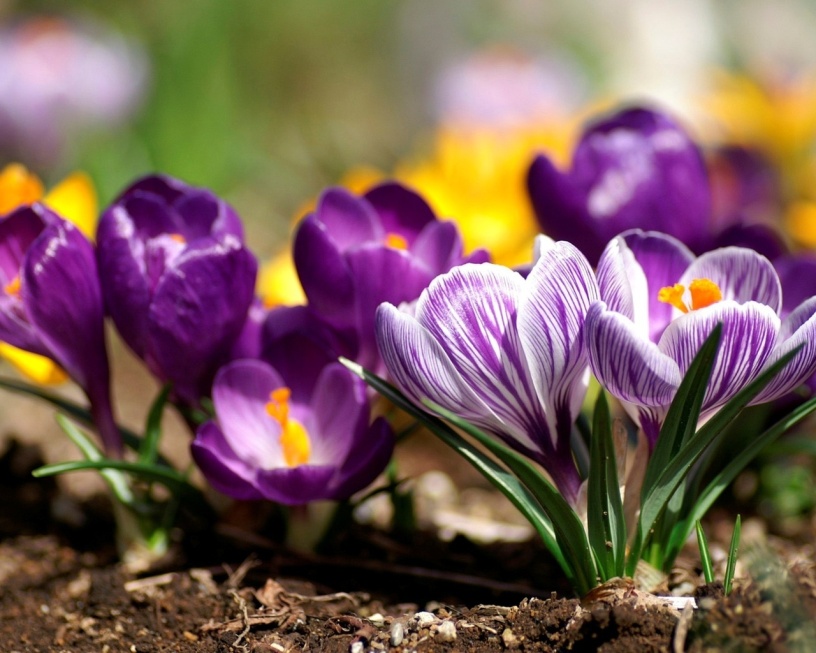 Весна – подходящая пора для затей, которые придутся по вкусу всей семье. Как всегда, всё гениальное просто: желание, немного фантазии – и отличное настроение обеспечено!Мини - огород. 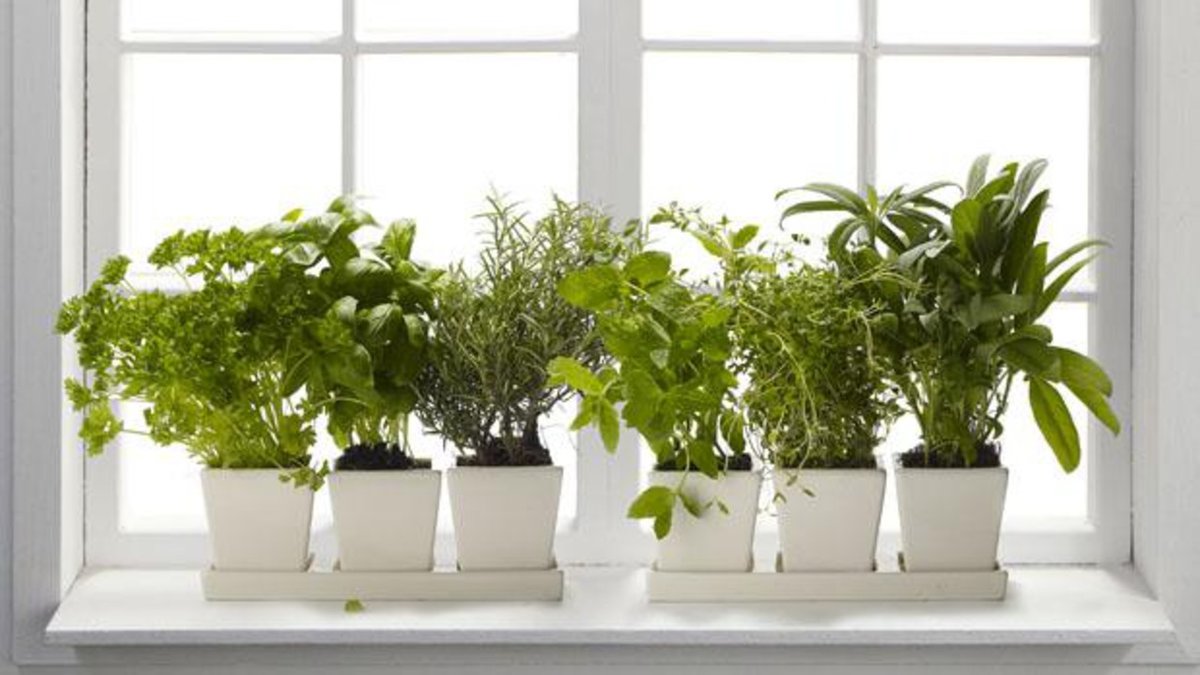 В марте самое время организовать домашние грядки. Сажайте простое и растущее буквально на глазах: зелёный лук, кресс-салат, укроп. Покажите детям, куда и как сыпать семена, пусть они сами поливают свои посадки и радуются всходам. А к майским выходным на вашем подоконнике уже будут красоваться ингредиенты для салата.На старт!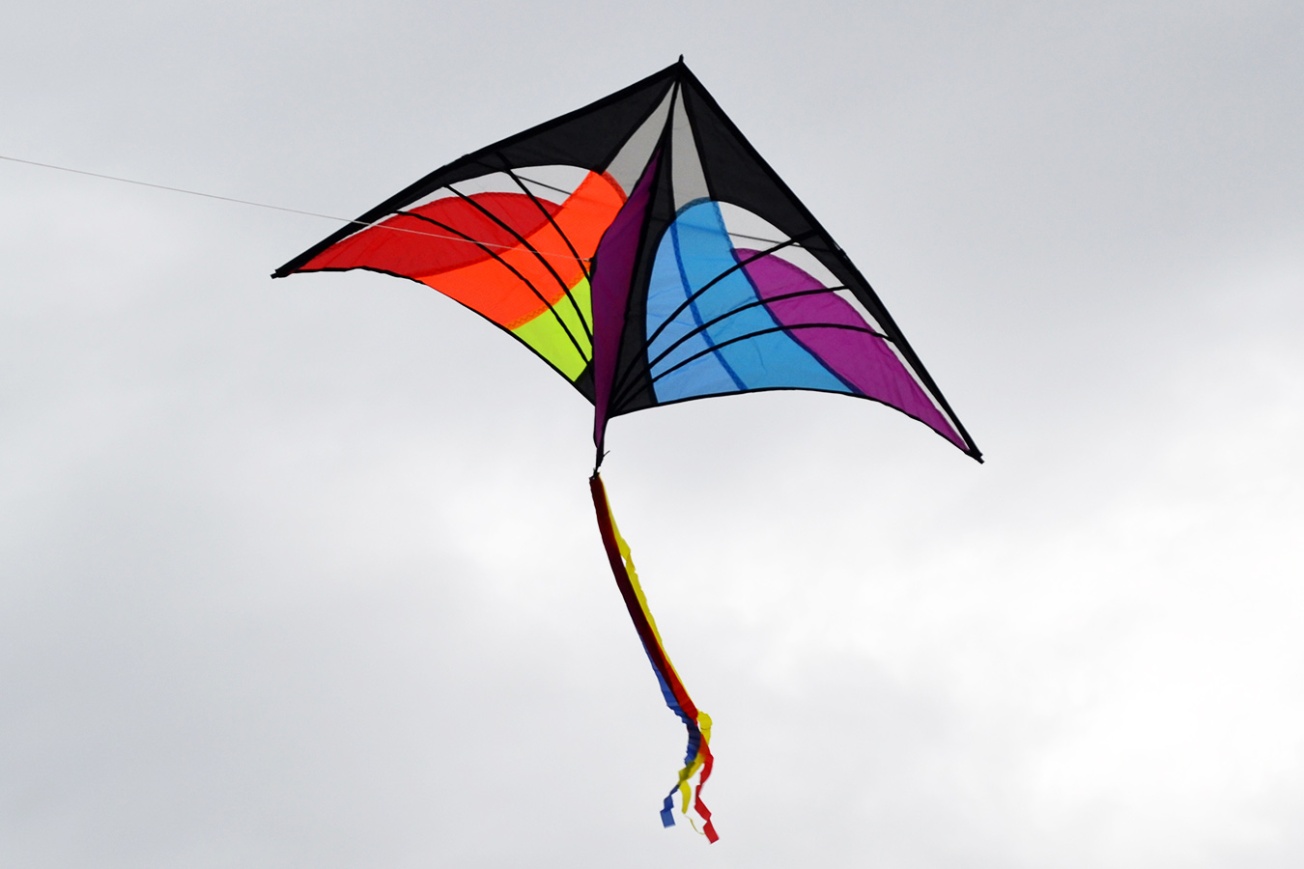 Как, вы ни разу не запускали воздушного змея? Надо срочно устранять пробел. Это изделие можно приобрести или изготовить самостоятельно из подручных материалов. Работа найдётся для всех: папа соединит планки, остальные займутся декором. Отдельное внимание уделите хвосту, именно он будет особенно красиво развеваться на ветру.Тайная жизнь.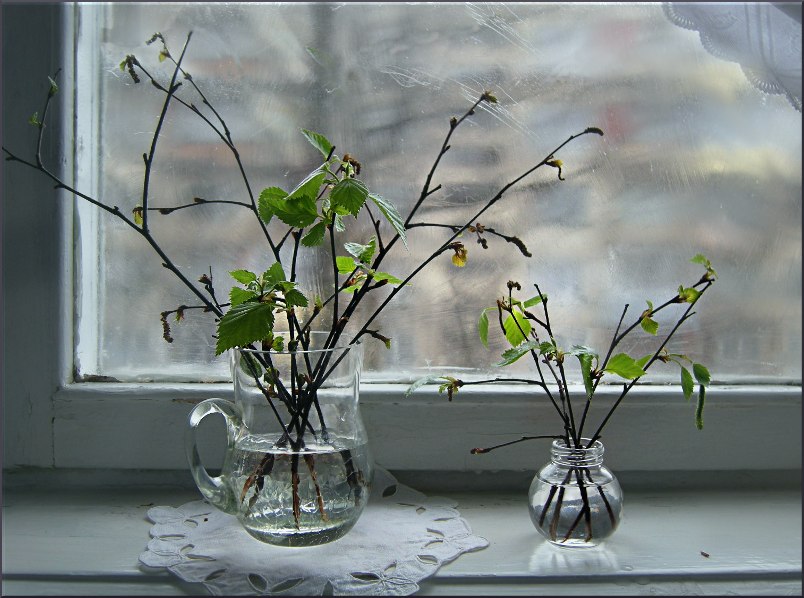 Одно дело – видеть, как распускаются листья на улице, совсем другое – посмотреть дома. Тем более, что в тепле всё пройдёт быстрее. Принесите домой любую веточку, поставьте в вазу, и дети будут удивляться тому, как из почек прорезаются клейкие листочки.Озеленители.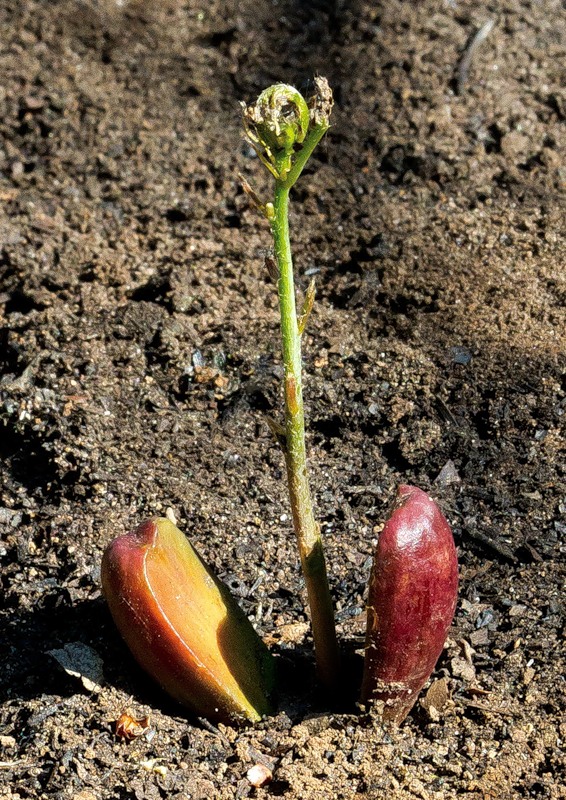 Если вы выбрали для демонстрации ветку тополя, то она наверняка пустит корни, позже высадите её возле вашего подъезда или в парке. Конечно, проще купить саженец, но куда интереснее найти под снегом плоды жёлудя или каштана, посадить и ждать ростка.Высота и ширина.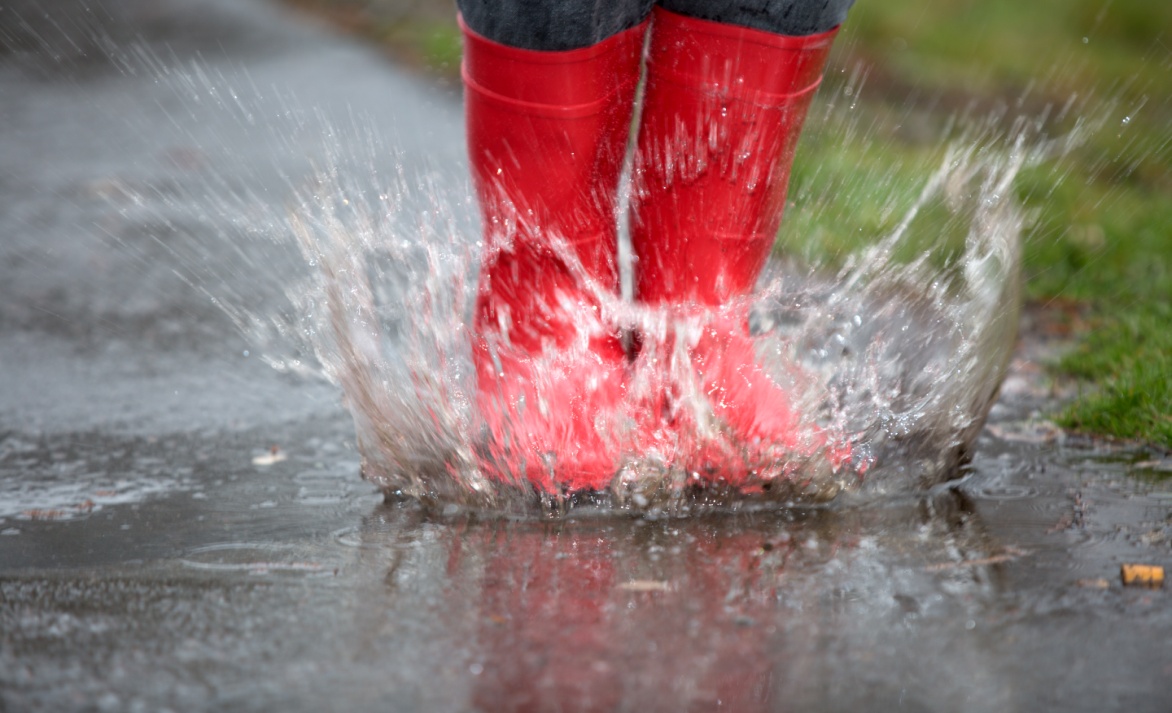 Все малыши любят ходить по лужам, не лишайте их этого счастья! Совместно с ними измерьте самые важные «лужные» параметры. Надеваем резиновые сапожки – и вперёд!Юные метеорологи.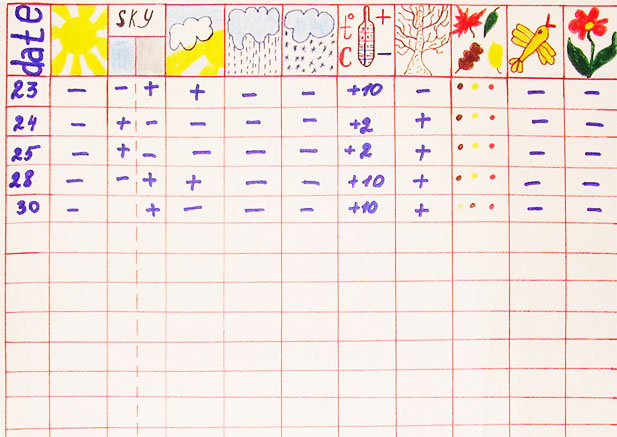 Ватман, фломастеры – и готов календарь, где дети будут условными обозначениями отмечать погоду. Можно взять готовый или распечатать шаблон из интернета.Своими руками. 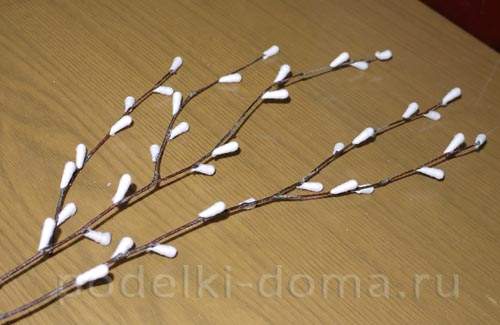 Собирайте, прогуливаясь, веточки, камушки, прошлогодние подсохшие травки: из них получатся замечательные аппликации. Например, из небольшой ветки, приклеенной на картон, выйдет верба или мимоза. В этом нам помогут ватные шарики (в случае с мимозой их нужно окунуть в раствор с жёлтой краской и подсушить на листке, положив на батарею).Вернисаж.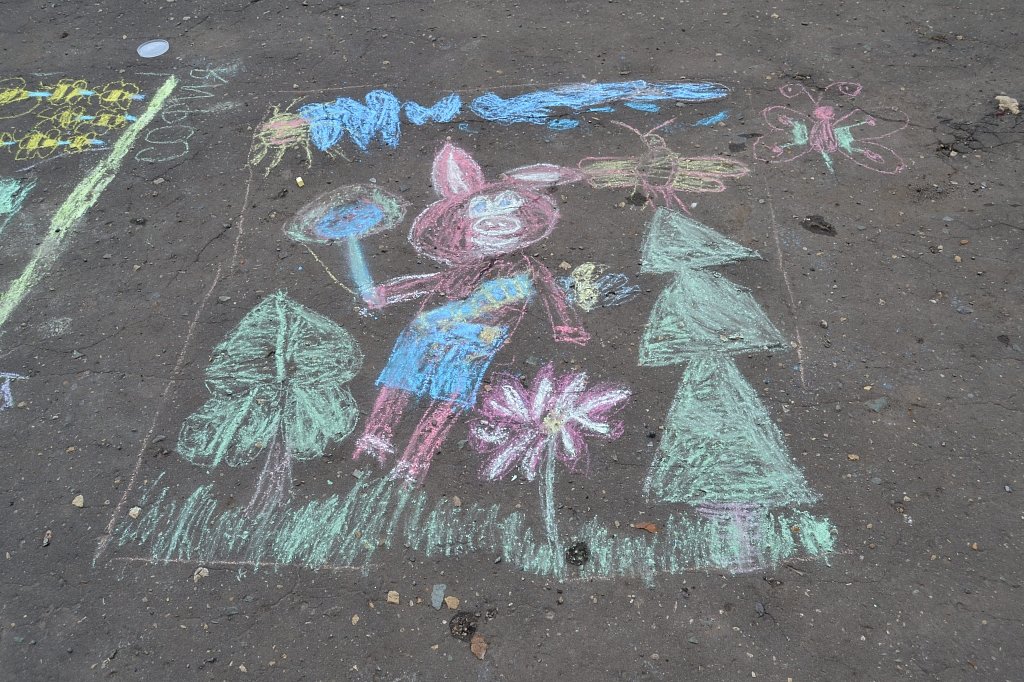 На сухих кусочках асфальта с помощью мелков вполне можно устроить портретную или пейзажную галерею. И не забудьте влажные салфетки: творчество – процесс непредсказуемый.Юные орнитологи.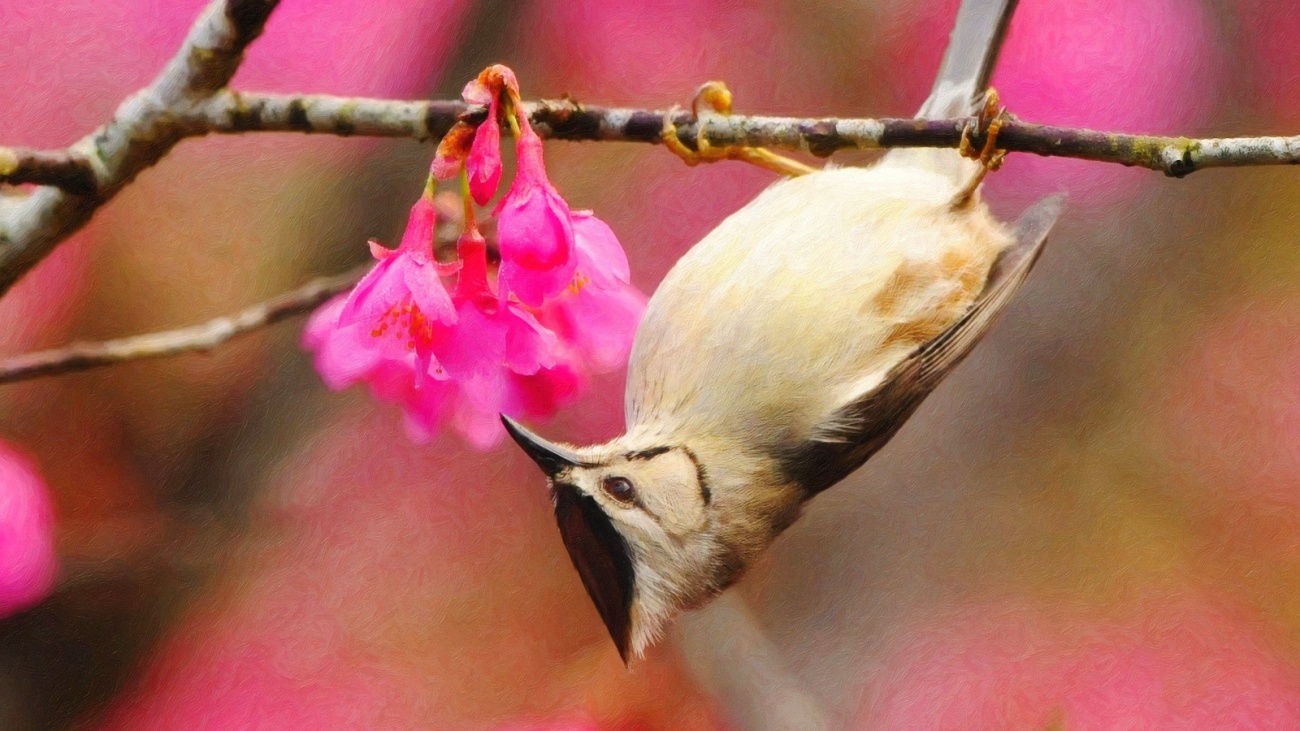 Очень любопытно наблюдать весной за птицами. Незнакомых фотографируйте и ищите о них сведения. Можно составить целый альбом, вклеить распечатанные фото, рисунки ребёнка и краткий рассказ о каждой.Немного ботаники.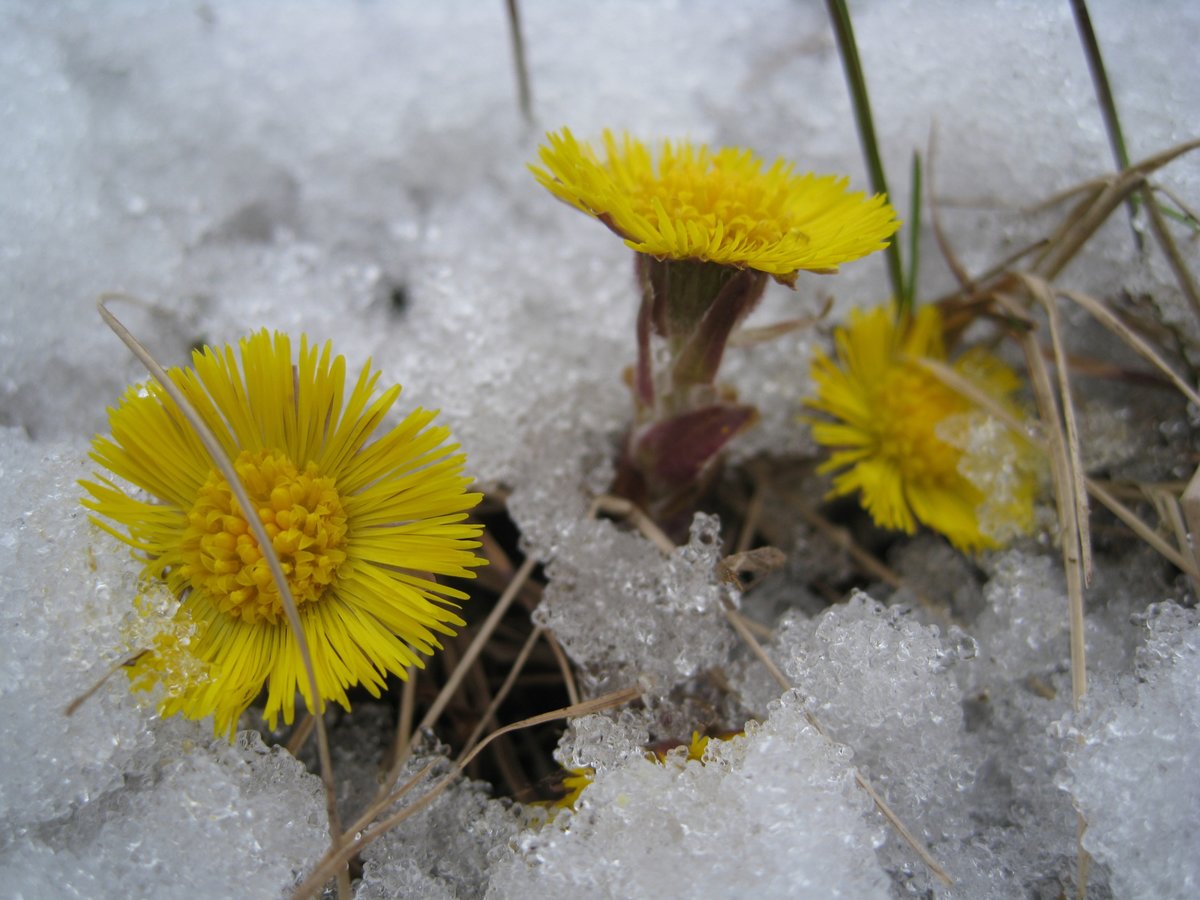 По мере того, как сходит снег, и воздух прогревается, появляются первые растения – гонцы приближающегося лета. Озвучивайте детям их названия: мать-и-мачеха, подорожник, одуванчики. Какие-то неизвестные вам, но заинтересовавшие, можно поискать на сайтах любителей и профессионалов. Копилка приключений. 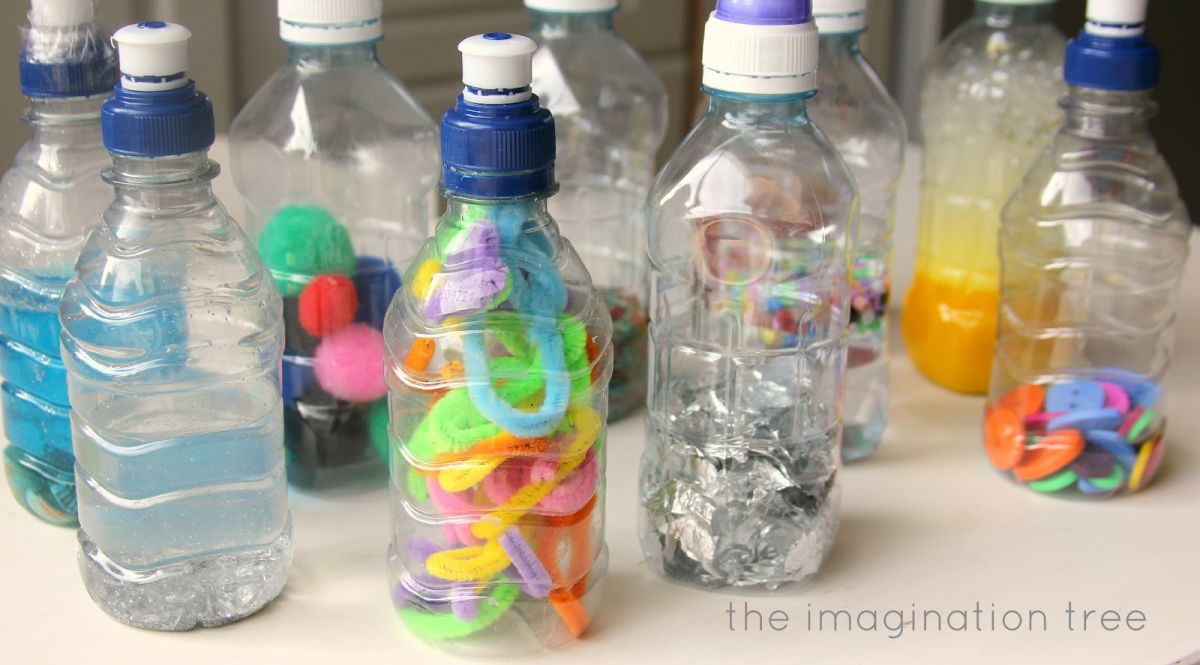 Вам понадобится прозрачная пластиковая ёмкость и цветная бумага. Складывайте в баночку записки с описанием весёлых, забавных, радостных и трогательных событий. Такую копилку будет приятно открыть осенью или зимой, вспоминать, улыбаться и мечтать о весне.Фотокнига.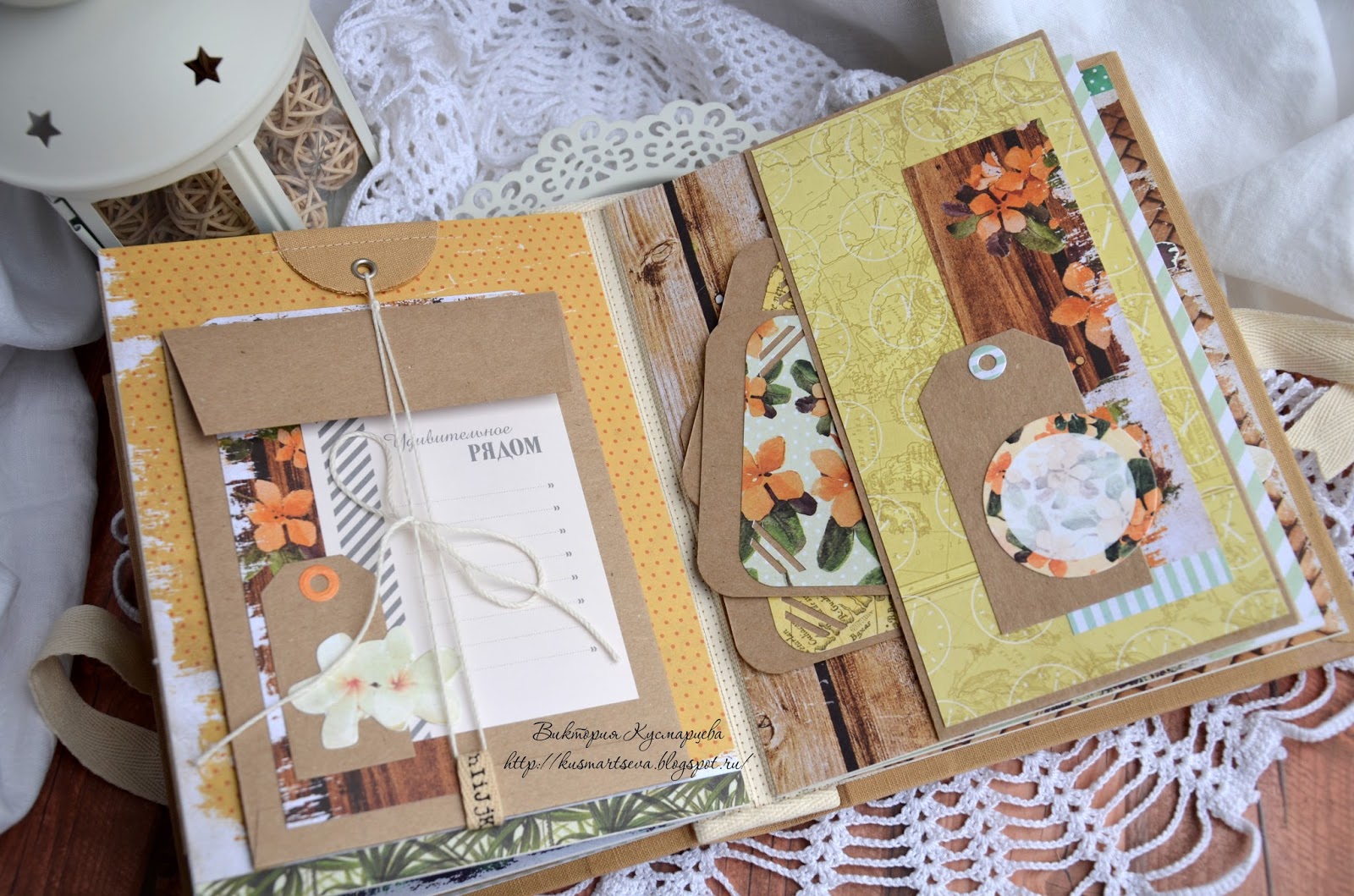 В толстой тетради с плотной обложкой начинаем вести дневник прогулок: вклеиваем фотографии неба, встреченных птиц, растений, насекомых, пущенных по ручьям корабликов и сооружённых скворечников. Позвольте детям побыть фотографами и дизайнерами, они точно будут в восторге.Солнышко, привет!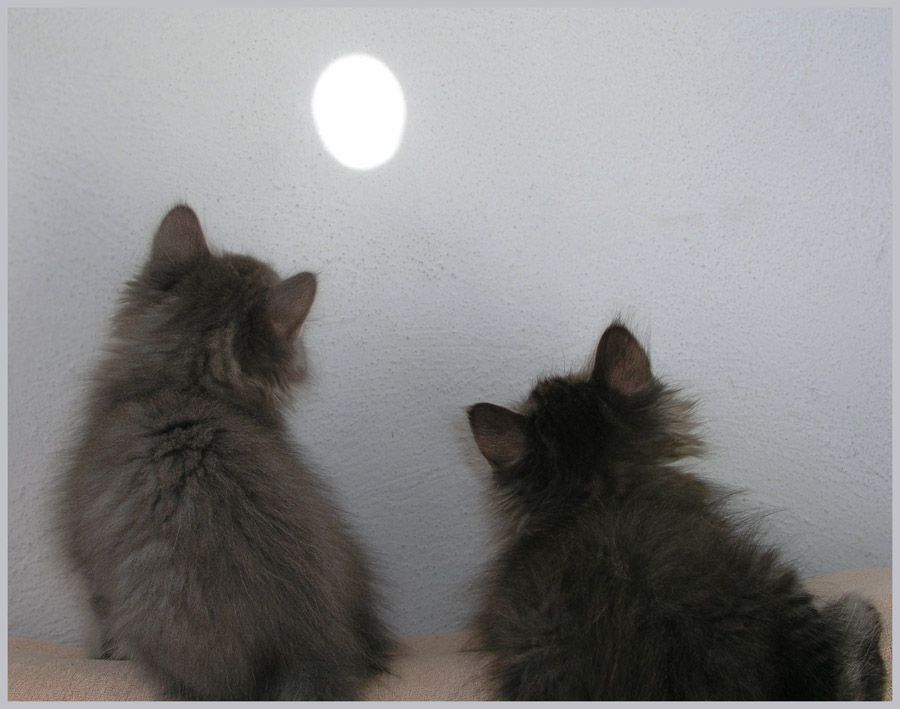 Возьмите с собой погожим днём зеркальце для солнечных зайчиков. Их весело и запускать, и ловить.Готовимся к Пасхе.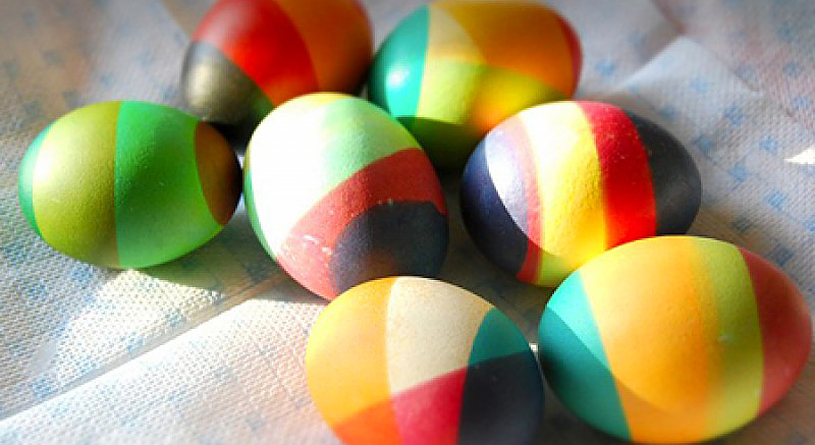 Даже если ваша семья не придерживается церковных традиций, подготовка к этому дню доставит ребятне массу удовольствия: красить яйца, печь и украшать куличи. А рассказать об истории этого праздника можно доступным ребёнку языком.Кто больше?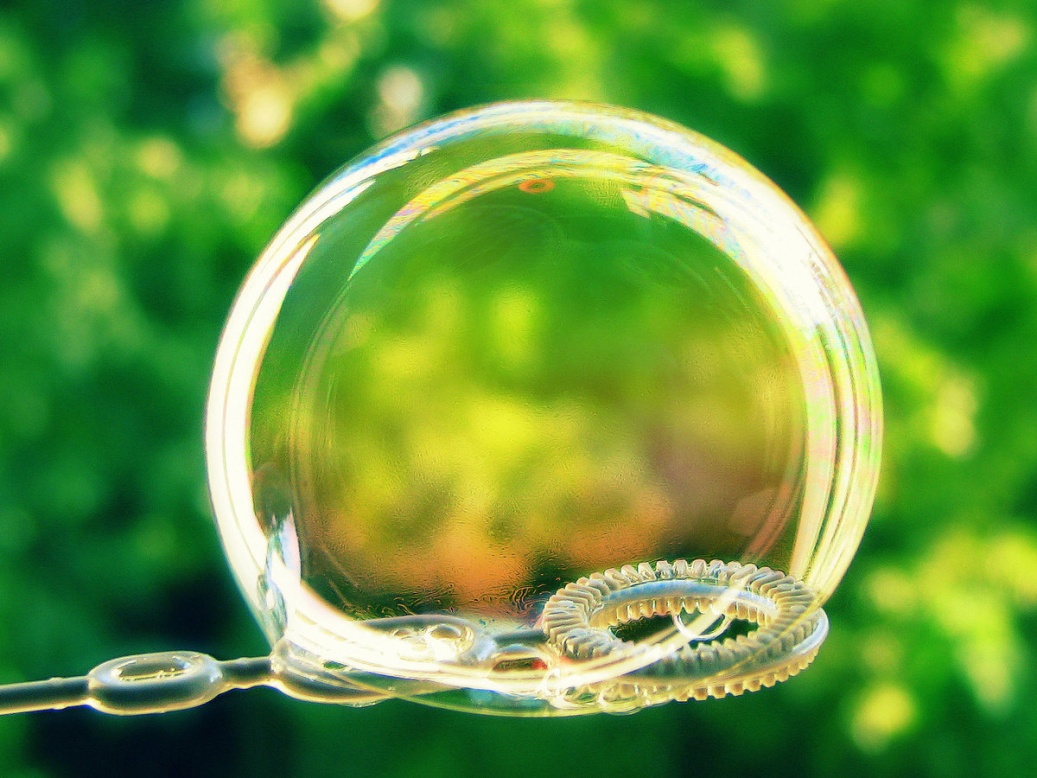 В тёплый день устройте соревнования по надуванию самого большого мыльного пузыря и приготовьте чемпиону приз.Пикник.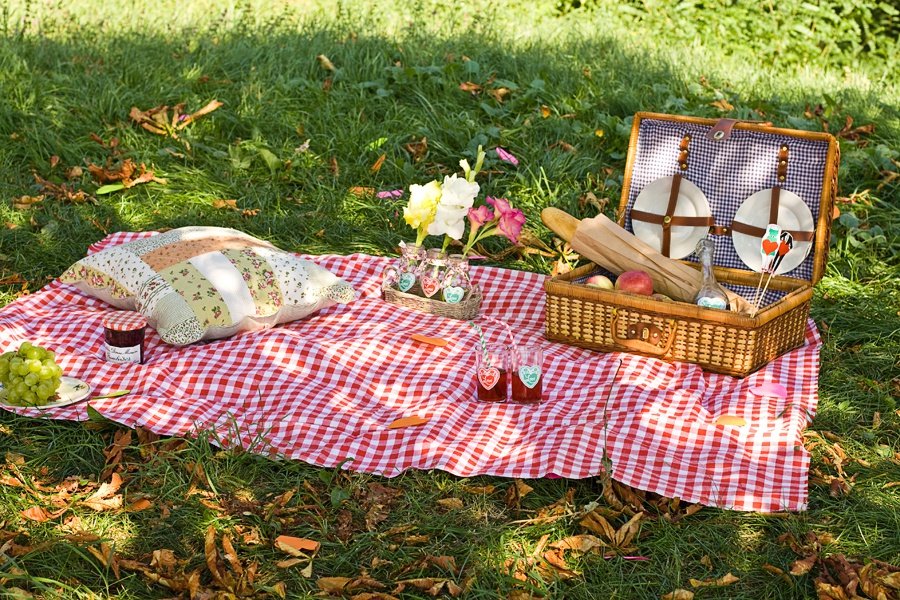 Не обязательно ехать в лес или за город, чтобы перекусить на природе. Достаточно пойти в сквер или в какое-нибудь симпатичное и живописное место. Термос с чаем, бутерброды, плед или специальный коврик – вот всё, что необходимо захватить с собой.Волшебство.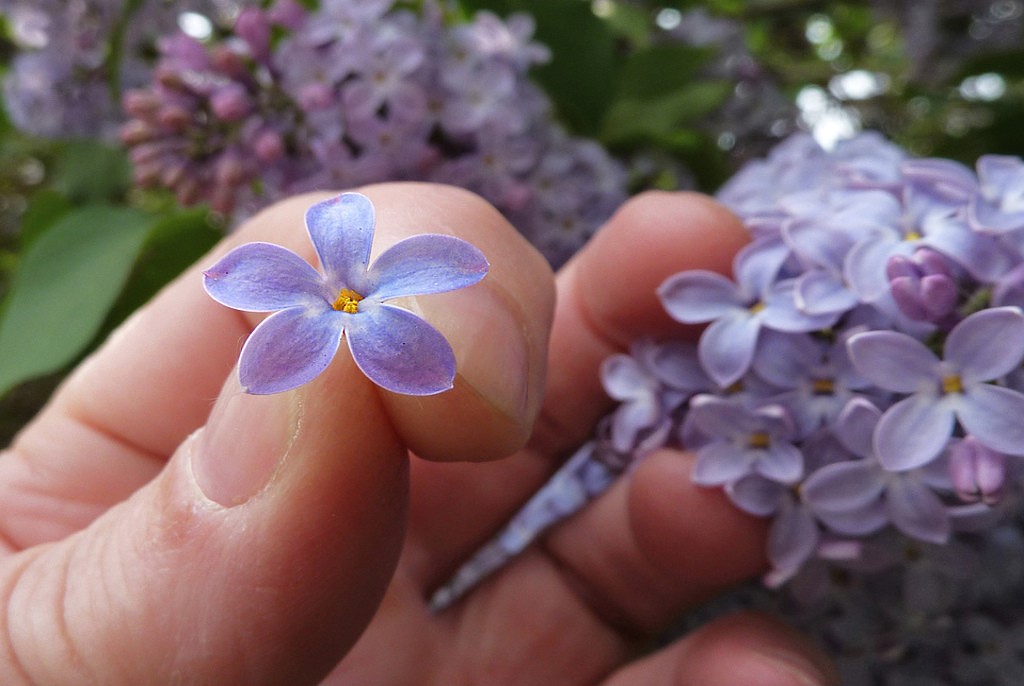 Расскажите ребёнку историю о том, что цветочек сирени в пять лепестков, найденный в букете, приносит удачу и исполняет мечту. Поищите его вместе и, по возможности, аккуратно. Если вы противник поедания цветов, придумайте свой вариант условия, при котором загаданное желание сбудется.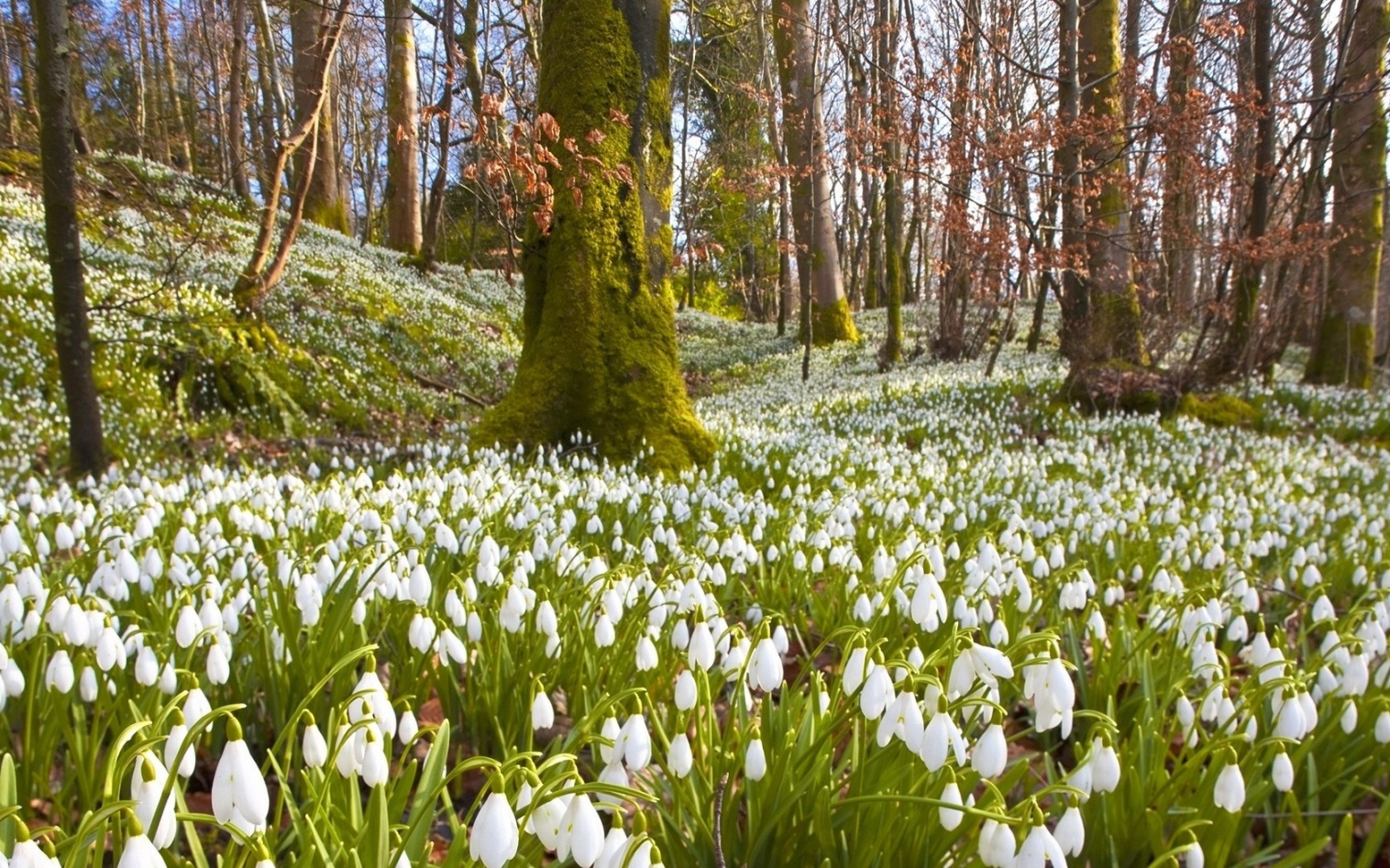 